PRIMERA SESIÓN DEL PRIMER PERÍODO ORDINARIO DE SESIONES.SEGUNDO AÑO DE EJERCICIO CONSTITUCIONAL DE LA SEXAGÉSIMA SEGUNDA LEGISLATURA DEL CONGRESO DEL ESTADO INDEPENDIENTE, LIBRE Y SOBERANO DE COAHUILA DE ZARAGOZA.1 de marzo del año 2022.Diputado Presidente Francisco Javier Cortez Gómez:Diputadas y Diputados:Buenos días a todos ustedes.Damos inicio a la Primera Sesión del Primer  Período Ordinario de Sesiones del Segundo Año de Ejercicio Constitucional de la Sexagésima Segunda  Legislatura, del Congreso del Estado Independiente, Libre y Soberano de Coahuila de Zaragoza.Se solicita a las Diputadas y Diputados que registremos nuestra asistencia mediante el sistema electrónico. Diputada Secretaria María Eugenia Guadalupe Calderón Amezcua, sírvase informar sobre el número de integrantes del Pleno que están presentes y si existe quórum legal  para el desarrollo de la sesión.Diputada Secretaria María Eugenia Guadalupe Calderón Amezcua:Diputado Presidente, se informa que estamos presentes 18 Diputadas y Diputados, que somos la mayoría de los, 19, perdón, corrijo, de los integrantes del Pleno, por lo que existe quórum legal para el desarrollo de la sesión. 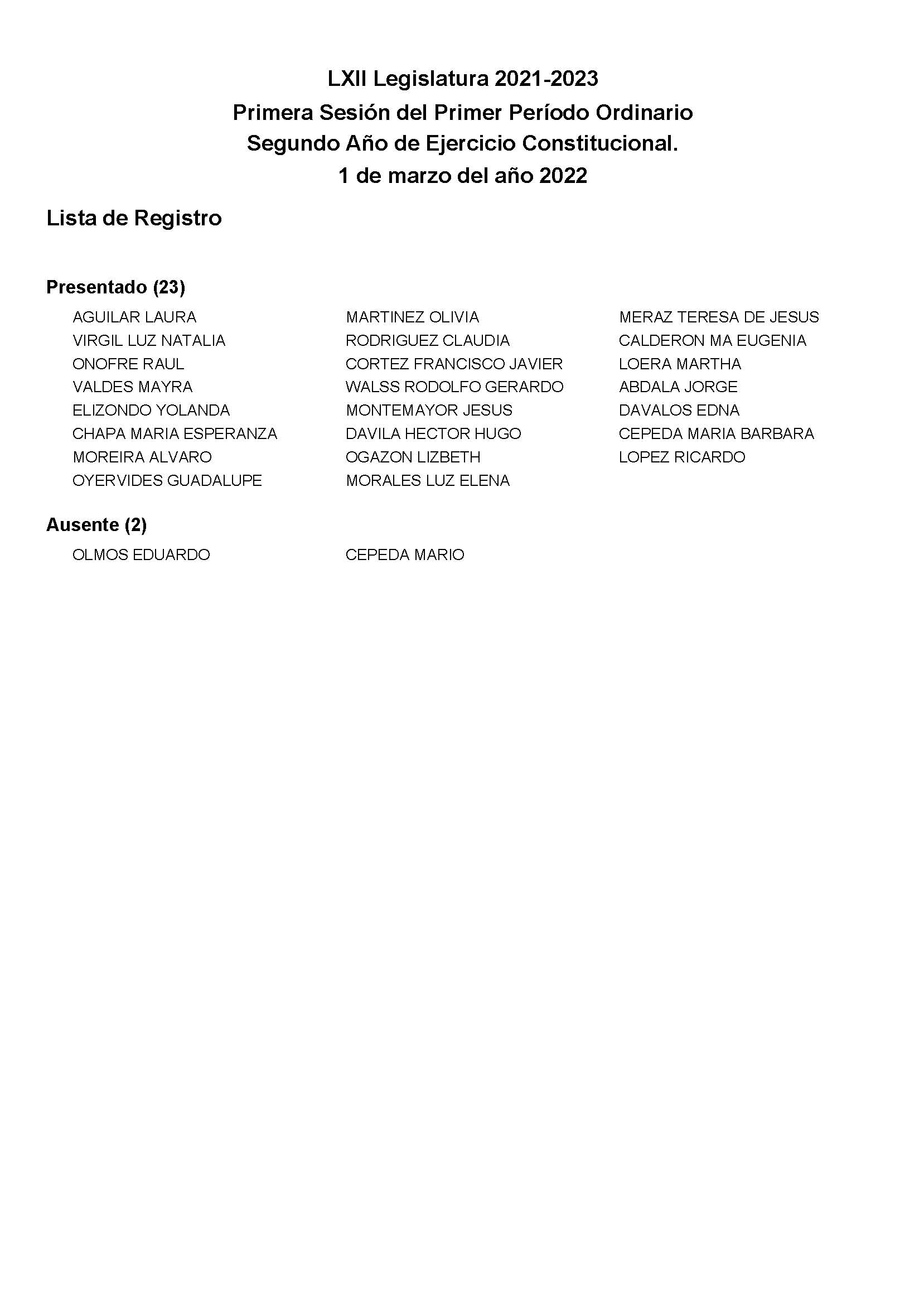 Diputado Presidente Francisco Javier Cortez Gómez:Habiendo quórum se declara abierta esta sesión y válidos los acuerdos que se aprueben en la misma. A solicitud de esta Presidencia y con fundamento en el artículo 39 de la Ley Orgánica del Congreso se solicita la dispensa de la lectura del Orden del Día para esta sesión, toda vez que el documento referido fue dado a conocer a los integrantes de esta Legislatura con oportunidad y que ya se encuentra contenido íntegramente en la Gaceta Parlamentaria de la página del Congreso, por lo que dicha solicitud, así como el documento referido, se someten a su consideración. No habiendo intervenciones, se somete a votación la referida propuesta de dispensa. Le solicito a la Diputada Secretaria Laura Francisca Aguilar Tabares tome nota de la votación e informe sobre el resultado. Se abre el sistema. Diputada Secretaria Laura Francisca Aguilar Tabares:Diputado Presidente, se informa que el resultado de la votación es el siguiente: 21 a favor; 0 abstenciones y 0 en contra. 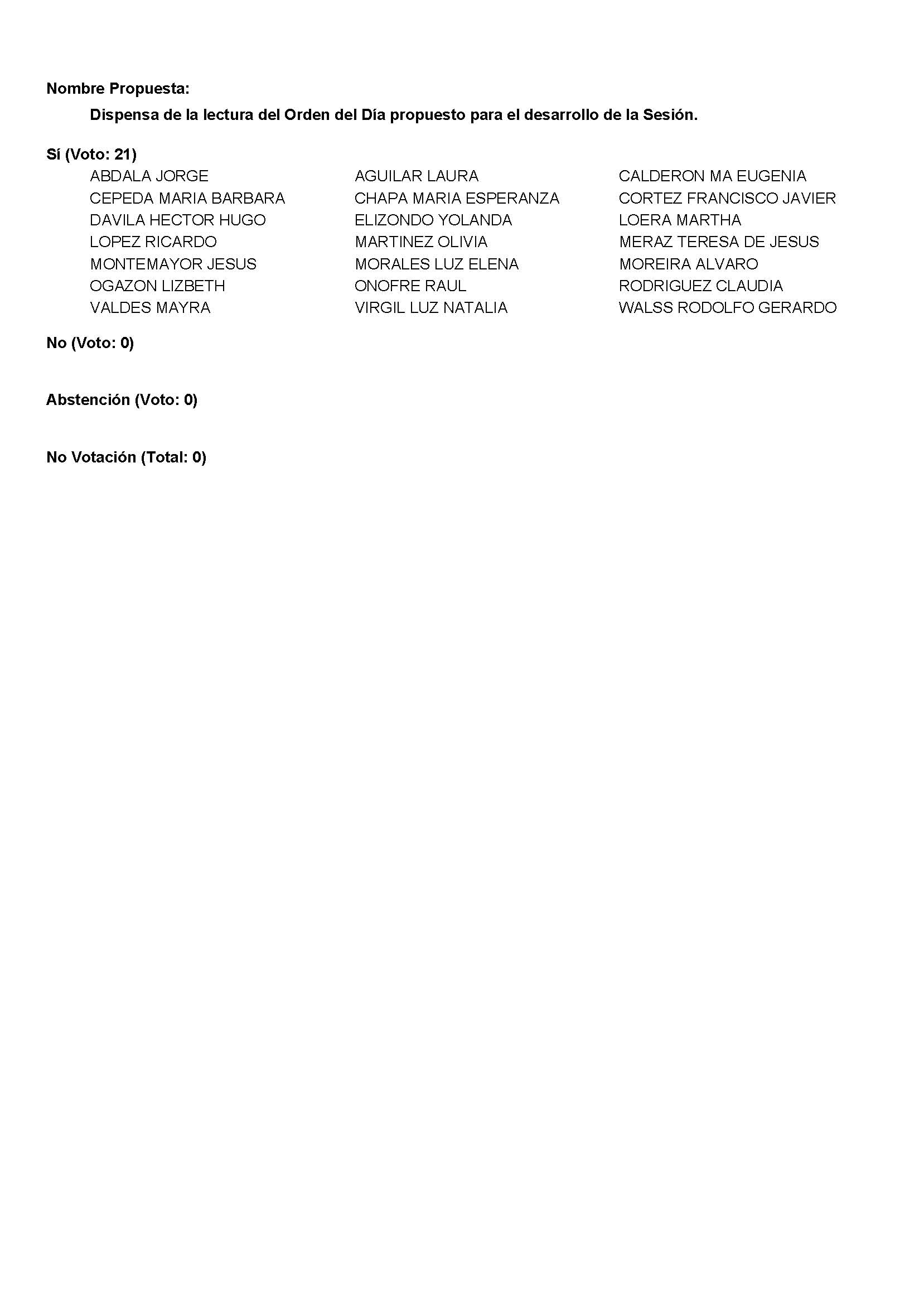 Diputado Presidente Francisco Javier Cortez Gómez: Gracias, Diputada Secretaria. Se aprueba por mayoría de votos la dispensa de la lectura del Orden del Día de esta sesión, así como el documento referido. Orden del Día de la Primera Sesión del Primer Período Ordinario de Sesiones, del Segundo Año de Ejercicio Constitucional de la Sexagésima Segunda Legislatura del Congreso del Estado Independiente, Libre y Soberano de Coahuila de Zaragoza.1 de marzo del año 2022.1.- Lista de asistencia de las Diputadas y Diputados de la Sexagésima Segunda Legislatura del Congreso del Estado.2.- Declaratoria de apertura de la Sesión.  	3.- Lectura, Discusión y, en su caso aprobación del Orden del Día propuesto para el desarrollo de la Sesión. 	4.- Declaratoria de apertura del Primer Período Ordinario de Sesiones del Segundo Año de Ejercicio Constitucional de la Sexagésima Segunda Legislatura del Congreso del Estado. 5.- Lectura, discusión y, en su caso, aprobación de la Minuta de la última sesión celebrada en el Segundo Período Ordinario de Sesiones del Primer Año de Ejercicio Constitucional de la Sexagésima Segunda Legislatura del Congreso del Estado. 6.- Lectura del informe de correspondencia y documentación recibida por el Congreso del Estado.	7.- Lectura del Informe de los trabajos desarrollados por la Diputación Permanente del Primer Período del Segundo Año de Ejercicio Constitucional de la Sexagésima Segunda Legislatura del Congreso del Estado.8.- Clausura de la Sesión y citatorio para la próxima Sesión.Conforme a lo dispuesto en el artículo 226 de la Ley Orgánica se procede a la Declaratoria de Apertura del Primer Período Ordinario de Sesiones. Pido a las Diputadas y Diputados, así como a todas y todos los presentes ponerse de pie. “El Congreso del Estado Independiente, Libre y Soberano de Coahuila de Zaragoza, abre hoy, 1º de marzo del 2022, el Primer Período Ordinario de Sesiones correspondiente al Segundo Año de Ejercicio Constitucional de la Sexagésima Segunda Legislatura.Asimismo, en observancia de lo dispuesto en el artículo 227 de la Ley Orgánica del Congreso, expídase el Acuerdo en que se dé cuenta de la celebración de este Período Ordinario de Sesiones y comuníquese en la forma señalada por la misma disposición”. Muchas gracias, pueden sentarse. Se informa que a solicitud de la Presidencia de la Mesa Directiva y del Pleno, se solicita la dispensa de la lectura de la Minuta de la última Sesión celebrada en el Segundo Período Ordinario de Sesiones del Primer Año de Ejercicio Constitucional de la Sexagésima Segunda Legislatura del Congreso del Estado; así como el Informe de correspondencia y documentación recibida por el Congreso, toda vez que los documentos referidos fueron dados a conocer a las y los integrantes de esta Legislatura con oportunidad y que ya se encuentran contenidos íntegramente en la Gaceta Parlamentaria de la página del Congreso, por lo que dicha solicitud, así como los documentos, se someten a su consideración. No habiendo intervenciones, se somete a votación la referida propuesta de dispensa. Le solicito a la Diputada Secretaria María Eugenia Calderón Amezcua tome nota de la votación e informe sobre el resultado. Diputada María Eugenia Guadalupe Calderón Amezcua:Diputado Presidente, se informa que el resultado de la votación son 21 votos a favor; 0 votos en contra; 0 abstenciones. 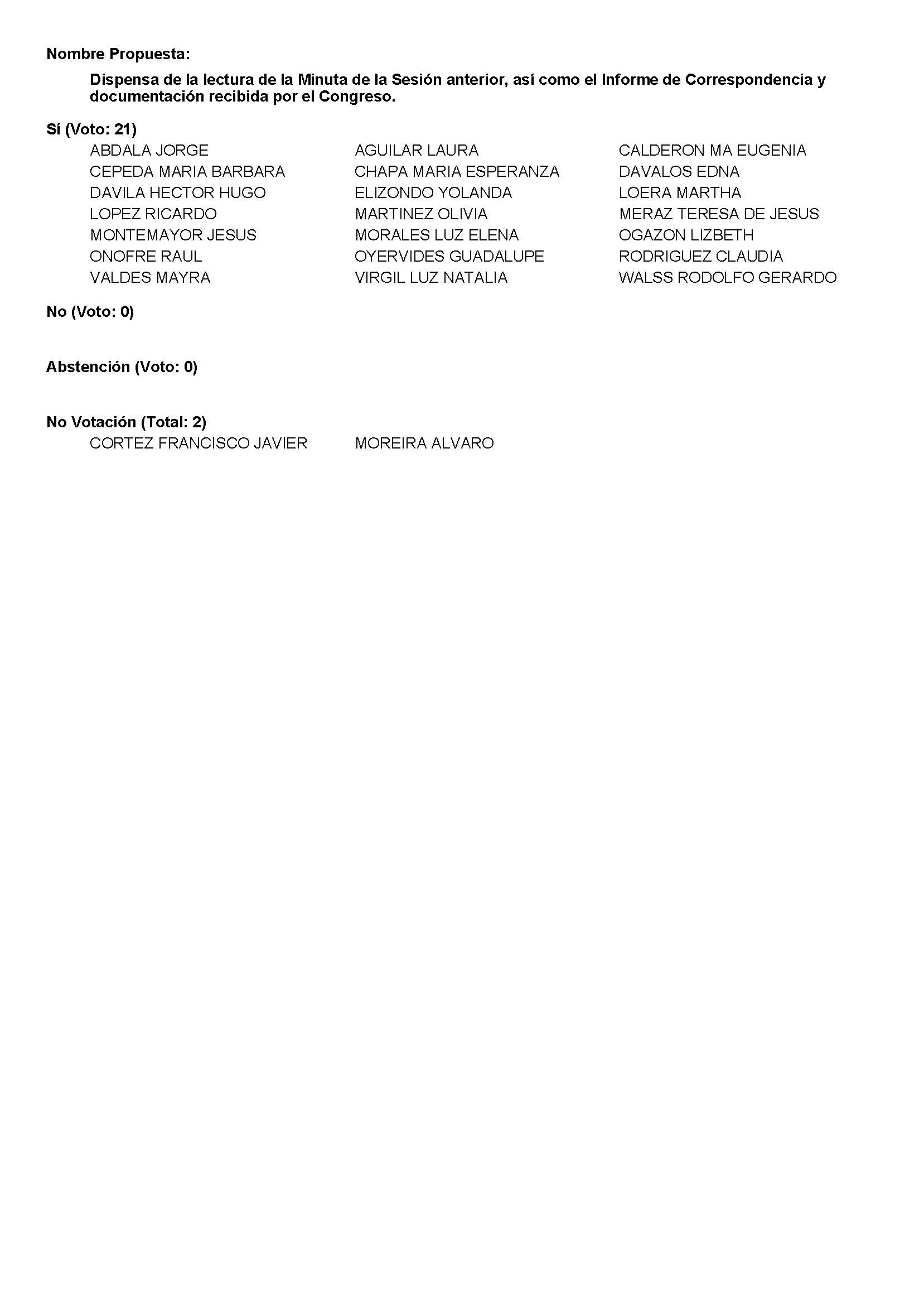 Diputado Presidente Francisco Javier Cortez Gómez: Se aprueba por unanimidad la dispensa de la lectura de los documentos, así como la Minuta de la última Sesión celebrada en el Segundo Período Ordinario de Sesiones del Primer Año de Ejercicio Constitucional de la Sexagésima Segunda Legislatura del Congreso del Estado y el Informe de correspondencia y documentación recibida.  MINUTA DE LA DÉCIMA NOVENA SESIÓN DEL SEGUNDO PERÍODO ORDINARIO DE SESIONES, DEL PRIMER AÑO DE EJERCICIO CONSTITUCIONAL DE LA SEXAGÉSIMA SEGUNDA LEGISLATURA DEL CONGRESO DEL ESTADO INDEPENDIENTE, LIBRE Y SOBERANO DE COAHUILA DE ZARAGOZA.En la Ciudad de Saltillo, Coahuila de Zaragoza, en el Salón de Sesiones del Congreso del Estado Independiente, Libre y Soberano de Coahuila de Zaragoza, siendo las 11:00 horas, con 39 minutos, del día 21 de diciembre del año 2021, dio inicio la Sesión con la asistencia de la totalidad de integrantes de la Sexagésima Segunda Legislatura del Congreso del Estado.La Presidencia declaró abierta la sesión y válidos los acuerdos que en ella se tomaran.1.- La Presidencia puso a consideración la dispensa de la lectura y aprobación de los siguientes documentos: el orden del día, la minuta de la sesión anterior, la correspondencia recibida por el Congreso, y el cumplimiento de los acuerdos tomados en la sesión anterior, aprobándose por unanimidad de votos los documentos mencionados.2.- Se aprobó por mayoría de votos en lo general, y no habiendo reservas en lo particular, el Dictamen con el sentir de los Ayuntamientos, de la Comisión de Gobernación, Puntos Constitucionales y Justicia, relativo a las diversas Iniciativas con proyecto de Decreto por el que se reforman y adicionan diversas disposiciones de la Constitución Política del Estado de Coahuila de Zaragoza en materia de derechos humanos, y se expiden como parte de la Ley Suprema Coahuilense la Carta de Derechos Civiles de Coahuila de Zaragoza, la Carta de Derechos Políticos de Coahuila de Zaragoza y la Carta de Derechos Económicos, Sociales, Culturales y Ambientales de Coahuila de Zaragoza, suscritas tanto por el Gobernador del Estado de Coahuila de Zaragoza, como por los Diputados y Diputadas del Congreso del Estado, interviniendo en contra el Diputado Rodolfo Gerardo Walss Aurioles, y las Diputadas Lizbeth Ogazón Nava y Luz Natalia Virgil Orona.3.- Se aprobó por mayoría de votos, en lo general, y en lo particular, así como las modificaciones propuestas de modificación al Dictamen de la Comisión de Hacienda, con relación a la Iniciativa enviada por el Ejecutivo del Estado, consistente en Ley de Hacienda para el Estado de Coahuila de Zaragoza para el ejercicio fiscal 2022.4.- Se aprobó por mayoría de votos en lo general, y en lo particular, así como en los términos que fue leído, el Dictamen de la Comisión de Hacienda, con relación a la Iiniciativa enviada por el Ejecutivo del Estado, consistente en la Ley de Ingresos para el Estado de Coahuila de Zaragoza para el Ejercicio Fiscal del año 2022, participando en contra la Diputada Luz Natalia Virgil Orona.5.- Se aprobó por mayoría de votos en lo general, y en lo particular, así como en los términos que fue leído, el Dictamen de la Comisión de Hacienda, con relación a la Iniciativa enviada por el Ejecutivo del Estado, por la que se reforman y adicionan diversas disposiciones del Código Fiscal para el Estado de Coahuila de Zaragoza.6.- Se aprobó por mayoría de votos en lo general, y en lo particular, así como en los términos que fue leído, el Dictamen de la Comisión de Presupuesto, con relación a la Iniciativa enviada por el Ejecutivo del Estado, consistente en el Presupuesto de Egresos para el Estado de Coahuila de Zaragoza para el Ejercicio Fiscal del año 2022, interviniendo en contra el Diputado Rodolfo Gerardo Walss Aurioles, y las Diputadas Lizbeth Ogazón Nava, Luz Natalia Virgil Orona y Yolanda Elizondo Maltos, mismas que quedaron íntegramente inscritas en el Diario de los Debates de esta sesión.7.- Se aprobó por unanimidad de votos en lo general, y en lo particular, así como en los términos que fue leído, el Dictamen de la Comisión de Finanzas, con relación a la Iniciativa enviada por el Ejecutivo del Estado, consistente en la Ley para la Distribución de Participaciones y Aportaciones Federales a los Municipios del Estado de Coahuila de Zaragoza para el Ejercicio Fiscal del año 2022.8.- La Presidencia llevo a cabo la Elección de la Diputación Permanente que estará en funciones durante el Primer Período del Segundo Año de Ejercicio Constitucional de la Sexagésima Segunda Legislatura, aprobándose por unanimidad la siguiente integración:9.- Se aprobó por unanimidad de votos el Acuerdo para autorizar que la Diputación Permanente tramite y resuelva los asuntos pendientes y los que se presenten durante su funcionamiento, con excepción de los que requieran estrictamente la intervención directa del Congreso y de los correspondientes a Iniciativas para la expedición o reforma de leyes. 10.- La Presciencia llevo a cabo la Elección de la Mesa Directiva del Segundo Año de Ejercicio Constitucional de la Sexagésima Segunda Legislatura, quedando integrada de la siguiente manera:PRESIDENTE:          DIP. FRANCISCO JAVIER CORTEZ GÓMEZ.VICEPRESIDENTE: DIP. ÁLVARO MOREIRA VALDÉS.VICEPRESIDENTE: DIP. RODOLFO GERARDO WALSS AURIOLES.SECRETARIA:         DIP. OLIVIA MARTÍNEZ LEYVA.SECRETARIA:         DIP. MARÍA EUGENIA GUADALUPE CALDERÓN AMEZCUA.SECRETARIA:         DIP. MARÍA BÁRBARA CEPEDA BOEHRINGER. SECRETARIA:         DIP. LAURA FRANCISCA AGUILAR TABARES.11.- La Presidencia llevo a cabo la Clausura del Segundo Período Ordinario de Sesiones, correspondiente al Primer Año de Ejercicio Constitucional, de la Sexagésima Segunda Legislatura y mandamiento para la expedición del Acuerdo en que se dé cuenta de lo anterior y se disponga informar a los Poderes Ejecutivo y Judicial del Estado, sobre la clausura de este período ordinario de sesiones. 12.- La Diputada Edna Ileana Dávalos Elizondo, en su carácter de Presidenta de  la Diputación Permanente declaró instalada dicho Órgano Legislativo, citando a los integrantes de la misma a sesionar el 7 de enero del año 2022. No habiendo otro asunto que tratar la Presidencia declaro terminada la sesión. Siendo las 20 horas con 27 minutos, del mismo día.PRESIDENTA DE LA MESA DIRECTIVADIP. MARÍA GUADALUPE OYERVIDES VALDEZ.Informe de correspondencia y documentación recibida por el H. Congreso del Estado.01 de marzo del 2022.1.- Oficio suscrito por el Diputado Santiago Creel Miranda, Vicepresidente de la Mesa Directiva de la LXV Legislatura de la Cámara de Diputados del H. Congreso de la Unión, mediante el cual envía copia  del acuerdo por el cual se exhorta respetuosamente a los 32 congresos locales para que legislen a favor del uso de las lenguas indígenas, fomentando la preservación de las mismas en la producción artística y literaria.Túrnese a la Comisión de Gobernación, Puntos Constitucionales y Justicia.2.- Iniciativa con proyecto de decreto por el que se declara en el Estado de Coahuila de Zaragoza “2022, Año de Benito Juárez, Defensor de la Soberanía de Coahuila de Zaragoza”, suscrita por el Ingeniero Miguel Ángel Riquelme Solís, Gobernador Constitucional del Estado de Coahuila de Zaragoza.Túrnese a la Comisión de Educación, Cultura, Familias, Desarrollo Humano y Actividades Cívicas. 3.- Oficio suscrito por el C. José Tomas Figueroa Padilla, Secretario General del H. Congreso de Jalisco, mediante el cual envía copia del acuerdo legislativo por el cual se exhorta respetuosamente a la Cámara de Diputados del H. Congreso de la Unión, a efecto de analizar la iniciativa en materia energética presentada por el titular del Ejecutivo Federal Lic. Andrés Manuel López Obrador, para su análisis y modificación.Túrnese a la Comisión de Gobernación, Puntos Constitucionales y Justicia.4.- Oficio suscrito por las Diputadas Alejandra del Valle Ramírez y Gabriela Hernández López,  Secretarias de la Comisión Permanente del H. Congreso del Estado de Durango, mediante el cual envían copia  del acuerdo “regulación de precios covid-19” en el cual se exhorta respetuosamente a la Secretaría de Economía del Gobierno de la Republica a que con el apoyo técnico en materia clínica y de salubridad de la Secretaría de Salud y Comisión Federal para la Protección Contra Riesgos Sanitarios (COFEPRIS), emita lineamientos urgentes para regular la comercialización y regulación de precios para las pruebas covid-19.Túrnese a la Comisión de Desarrollo Económico, Competitividad y Turismo.5.- Oficio suscrito por el C. José Armando Plata Sandoval, Auditor Superior del Estado de Coahuila de Zaragoza, mediante el cual anexa, “Informe de evaluación de proceso presupuestal municipal y estatal correspondiente al ejercicio fiscal 2022” emitido por la Auditoría Superior del Estado.Túrnese a la Comisión de Auditoría Gubernamental y Cuenta Pública.6.- Oficio suscrito por el C. José Armando Plata Sandoval, Auditor Superior del Estado de Coahuila de Zaragoza, mediante el cual anexa, “Análisis del informe de avance de gestión financiera al cuarto trimestre del 2021” emitido por la Auditoría Superior del Estado.Túrnese a la Comisión de Auditoría Gubernamental y Cuenta Pública.7.- Oficio suscrito por el C. Blas José Flores Dávila, Secretario de Finanzas del gobierno del Estado de Coahuila de Zaragoza, mediante el cual anexa los informes financieros correspondientes a los meses de julio, agosto y septiembre de 2021.Túrnese a la Comisión de Auditoría Gubernamental y Cuenta Pública.Diputado Presidente Francisco Javier Cortez Gómez: A continuación le solicito, por favor, a la Diputada María Bárbara Cepeda Boehringer dar lectura al informe sobre los trabajos desarrollados por la Diputación Permanente que estuvo en funciones durante el Primer Período del Segundo Año de Ejercicio Constitucional de la Sexagésima Segunda Legislatura, señalándose que se dará lectura al documento en el que se resumen dichos trabajos y que éste y los anexos mencionados en el mismo, estarán disponibles en la página de internet del Congreso del Estado.Adelante. Diputada María Bárbara Cepeda Boehringer:Gracias, con su permiso Presidente. INFORME DE LOS TRABAJOS DESARROLLADOS POR LA DIPUTACIÓN PERMANENTE DEL PRIMER PERÍODO DEL SEGUNDO AÑO DE EJERCICIO CONSTITUCIONAL DE LA SEXAGÉSIMA SEGUNDA LEGISLATURA DEL CONGRESO DEL ESTADO. Conforme a lo dispuesto en el artículo 142 de la Ley Orgánica del Congreso, se informa sobre los trabajos desarrollados por la Diputación Permanente en el Primer Periodo del Segundo Año de Ejercicio Constitucional de la Sexagésima Segunda Legislatura. En este período, que comprendió del día 7 de enero al día 28 de febrero del año 2022, la Diputación Permanente celebró 8 Sesiones para el desarrollo de sus trabajos.En dichas sesiones, se resolvió sobre la aprobación de 20 dictámenes mismos que generaron la expedición de 12 decretos, de los cuales 5 corresponden a licencias y sustituciones de Cuerpos Ediles; 4 corresponden a desincorporaciones y enajenaciones de los Ayuntamientos de Torreón, Sierra Mojada y San Buenaventura; 2 del Ejecutivo del Estado y 9 dictámenes que resolvieron sobre proposiciones con punto de acuerdo. Los 12 decretos expedidos, se relacionan en el documento que se acompaña a este Informe como Anexo I, mismo que incluye el Decreto expedido para la celebración Solemne con motivo de los 100 años de “El Siglo de Torreón”. Dicho anexo contiene el número de Decreto que les corresponde, el asunto a que están referidos y lo que se resolvió conforme a los mismos. Para cumplir con el trámite de aprobación de los mencionados Decretos y resoluciones con punto de acuerdo, las Comisiones Permanentes de Gobernación, Puntos Constitucionales y Justicia y de Finanzas llevaron a cabo la dictaminación de los proyectos de Decretos y con respecto a las de punto de acuerdo, las formularon las Comisiones de Asuntos Municipales y Zonas Metropolitanas; Educación, Cultura, Familias, Desarrollo Humano y Actividades Cívicas y Salud, Medio Ambiente, Recursos Naturales y Agua, lo cual se relaciona en el Anexo II de este informe. Aunado a lo anterior, se informa que, durante el mismo período se plantearon 100 Proposiciones con Puntos de Acuerdo, con relación a temas considerados de la competencia del Congreso y otros de importancia o actualidad en el ámbito nacional, estatal y municipal. Su presentación se hizo por integrantes de la Diputación Permanente y por demás Diputadas y Diputados que integran la Legislatura, en forma individual o conjuntamente con legisladores de su Grupo Parlamentario o Fracción Parlamentaria.La totalidad de las Proposiciones con Puntos de Acuerdo presentadas en el período sobre el que se informa, se relacionan en el Anexo III, con la mención de sus autores y el asunto a que están referidas. Respecto a dichas proposiciones, se informa que 72 fueron presentadas como de urgente u obvia resolución y 28 no se presentaron con ese carácter, señalándose que de las primeras, 16 no se calificaron como de urgente y obvia resolución y se turnaron a comisiones correspondientes, 9 fueron desechadas. Asimismo, conforme a lo planteado en dichas proposiciones, se aprobaron 47 puntos de acuerdo, los cuales se relacionan en el Anexo IV de este informe, con el señalamiento a que están referidas y del trámite realizado para su respectivo exhorto a las instancias cuya intervención se solicitó para la atención de los asuntos tratados.Respecto a las 28 proposiciones con Puntos de Acuerdo turnadas a Comisiones dada la naturaleza de su presentación y las 16 calificadas por mayoría de votos como de no urgente y obvia resolución, se señalan que, en el Anexo V se consigna la relación de las mismas, con la mención de sus autores, del asunto a que están referidas y de las Comisiones a las que se encomendó su atención. En otro orden, se expusieron 46 pronunciamientos de los Grupos Parlamentarios y las Fracciones Parlamentarias, los cuales se relacionan en el Anexo VI, con la mención de quienes los presentaron y de los temas a que están referidos. Atendiendo a lo relativo para turnar la correspondencia y documentación recibida por el Congreso, se hicieron 220 remisiones a las Comisiones del Congreso, las cuales corresponden, principalmente, a iniciativas y solicitudes formuladas por el Ejecutivo del Estado, los Ayuntamientos de la Entidad y otras instancias gubernamentales; así como a planteamientos de diversas organizaciones y de la ciudadanía, tales documentos se encuentran relacionadas en el documento que se acompaña como Anexo VII de este Informe. Se informa que se aprobó la Propuesta de Acuerdo de la Junta de Gobierno para la Celebración de un Período Extraordinario de Sesiones que se llevó a cabo el 9 de febrero del presente año.Asimismo, se aprobó la Propuesta de Acuerdo de la Junta de Gobierno sobre la Celebración de una Sesión Solemne para Conmemorar el “Día del Ejército”, rendir homenaje a Don Venustiano Carranza y a los Diputados del Vigésimo Segundo Congreso Constitucional del Estado.También se aprobó el Acuerdo de la Junta de Gobierno del Congreso del Estado Independiente, Libre y Soberano de Coahuila de Zaragoza, relacionado con la Celebración de una Sesión Solemne con motivo de los 100 años de “El Siglo de Torreón” que se llevó a cabo en la Ciudad de Torreón, el día 28 de febrero del presente año. Finalmente, se hace referencia a la atención que se dio a varios grupos de ciudadanos de los Municipios del Estado, los cuales acudieron a este Congreso para plantear y solicitar que se les apoyara en la atención de asuntos de su interés.En los términos expuestos, se da cuenta al Pleno del Congreso sobre los trabajos desarrollados por la Diputación Permanente del Primer Período, correspondiente al Segundo Año de Ejercicio Constitucional de la Sexagésima Segunda Legislatura del Congreso del Estado. SALTILLO, COAHUILA DE ZARAGOZA, A 01 DE MARZO DEL AÑO 2022LA PRESIDENTA DE LA DIPUTACION PERMANENTE.DIP. MARÍA BÁRBARA CEPEDA BOEHRINGER.Es cuanto, Presidente. Diputado Presidente Francisco Javier Cortez Gómez: Agotados los puntos del Orden del Día y siendo las 11 horas con 25 minutos del día 1º de marzo del año 2022, se da por concluida esta Primera Sesión del Primer Período Ordinario de Sesiones del Segundo Año de Ejercicio Legislativo Constitucional de la Sexagésima Segunda Legislatura del Congreso del Estado.Se cita a las Diputadas y Diputados para sesionar a las 11:00 horas del día 8 de marzo del 2022. Muchas gracias a todos ustedes. CargoPropietarioSuplentePresidenciaEdna Ileana Dávalos ElizondoMaría Bárbara Cepeda BoehringerVicepresidenciaLizbeth Ogazón NavaTeresa de Jesús Meraz GarcíaSecretariaMayra Lucila Valdés González Luz Natalia Virgil OronaSecretariaYolanda Elizondo Maltos Martha Loera ArámbulaVocalíaMaría Esperanza Chapa GarcíaOlivia Martínez LeyvaVocalíaRaúl Onofre ContrerasMaría Eugenia Guadalupe Calderón AmezcuaVocalíaÁlvaro Moreira ValdésMaría Guadalupe Oyervides ValdezVocalíaEduardo Olmos CastroRicardo López CamposVocalíaJorge Antonio Abdala SernaLuz Elena Guadalupe Morales NúñezVocalíaHéctor Hugo Dávila PradoJesús María Montemayor GarzaVocalíaClaudia Elvira Rodríguez MárquezMario Cepeda RamírezDIP. MARTHA LOERA ARÁMBULA.SECRETARIADIP. MAYRA LUCILA VALDÉS GONZÁLEZ.SECRETARIA